ObjetivoRealizar seguimiento al cumplimiento de las metas estratégicas definidas en la versión  de la vigencia 2020 del Plan Estratégico Institucional 2018-2022, de acuerdo con cada uno de los objetivos estratégicos y componentes definidos, lo cual permite a la  Unidad para la Atención y Reparación Integral a las Víctimas identificar los avances de su gestión y los logros de los resultados y metas propuestas a la ciudadanía, con el propósito de retroalimentar sus acciones y establecer mejoras de acuerdo con la dinámica de los cambios y necesidades detectadas, así como para fortalecer y promover la evaluación de los grupos de interés.Lo anterior teniendo como objetivo cumplir con la misión y la visión de la Entidad, promoviendo el acceso a las medidas de atención, asistencia y reparación a la población víctima del conflicto armado.IntroducciónA continuación, se presenta el plan Estratégico Sectorial como el instrumento de planeación institucional del cual se derivan los planes estratégicos de la Entidad y los planes de acción que permiten una planeación por resultados y una eficiente asignación y gestión presupuestal. Este plan se formula en cumplimiento de la Ley Orgánica del Plan de Desarrollo (Ley 152 de 1994) que en su artículo 29 establece que los organismos de la administración pública nacional deben elaborar un plan indicativo cuatrienal. El cual se constituye en la base de la evaluación de los resultados; y en los Decretos que adoptan y actualizan el Modelo Integrado de Planeación y Gestión -MIPG-, respectivamente el 1083 de 2015 y el 1499 de 2017, que hacen del Plan Estratégico Sectorial una de las principales herramientas de la política de gestión y desempeño de planeación institucional, que pertenece a la dimensión de direccionamiento estratégico y de la gestión misional de las entidades públicas.De igual manera, se describe el objetivo general a alcanzar, los objetivos específicos, a través de los cuales se tiene previsto lograr dicho objetivo, a lo largo de los cuatro años de implementación del Plan, las acciones, que dan cuenta de los medios a través de los cuales se irán concretando los objetivos, y los indicadores que le permitirán al sector ir midiendo, ajustando y evaluando el avance y el logro de las metas conjuntas.Contexto Normativo El contexto normativo para la construcción del plan estratégico de la Entidad tiene como referencia la Ley 1448/201, la Ley 2078/2021 “por medio de la cual se modifica la ley 1448 de 2011 y los decretos ley étnicos 4633 de 2011, 4634 de 2011 y 4635 de 2011, prorrogando por 10 años su vigencia", la sentencia T-025 y autos expedidos por la Corte Constitucional, el CONPES 3726 y en efecto el CONPES de prorroga a la Ley, el cual se encuentra en proceso de consulta a la ciudadanía y será aprobado y publicado durante la presente vigencia.Al igual que las bases del Plan Nacional de Desarrollo 2018-2022 “Pacto por Colombia. Pacto por la Equidad”; la suscripción del Decreto 2569 de 2014, hoy incorporado en el Decreto Sectorial 1084 de 2015 y el Acuerdo Final de Paz materializada en el Plan Marco de Implementación. Objetivos principalesTrabajar conjuntamente con las víctimas en el proceso de reparación integral para la reconstrucción y trasformación de sus proyectos de vida.Acercar el Estado a las víctimas para brindarles una oferta pertinente, eficaz, sostenible y oportuna.Definir con las entidades territoriales la implementación de la Ley 1448/11, sus Decretos reglamentarios y los Decretos Ley.Vincular de manera activa a la sociedad civil y a la comunidad internacional en los procesos de reparación integral a las víctimas del conflicto.Fortalecer la cultura de confianza, colaboración e innovación para garantizar una atención digna, respetuosa y diferencial.4.1 Ejes estratégicos implementadosSatisfacción a las víctimas referido al fortalecimiento de la atención en los Centros Regionales, Puntos de Atención y las jornadas integrales realizadas en los municipios del país.Impacto regional que buscaba incidir de manera directa en las víctimas con cada uno de los programas y servicios misionales que se adelantan en el territorio, así como hacer intervenciones territoriales con un impacto político y focalizado en los municipios PDET.Coordinación institucional de la Unidad al Sistema de Atención, Asistencia y Reparación Integral 4.2 Resultados de la implementación de los ejes estratégicosSe obtuvo una alineación directa de los objetivos estratégicos con la misión y la visión de la Entidad.Se precisaron y visibilizaron las partes interesadas de la Entidad, creando un objetivo estratégico para cada una de ellas para alcanzar su mayor grado de satisfacción.Se unificaron los reportes al seguimiento de los indicadores en los aplicativos Plan Nacional de Desarrollo - SINERGIA, Plan Marco de Implementacin del Acuerdo de Paz – SIIPO, CONPES – SIsCONPES y Proyectos de Inversión – SPI con el aplicativo de la unidad SISGESTION.Se armonizó el plan de acción institucional 2021 (dependencias del nivel nacional y direcciones territoriales), con indicadores estratégicos en cada uno de los 171 municipios PDETs.Se realizo medicion mensual de los indicadores PDETs a los 171 municipios en 17 DTs. Resultados que se consultan en la Ficha Estrategica PDET (Boletín Estratégico y Boletín Estratégico Gerencial).Se realizo seguimiento al reporte trimestral a los indicadores establecidos en Plan de Acción Institucional del nivel nacional y direcciones territoriales en el aplcativo SISGESTION. Dode se obtuvo un cumplimiento al plan de acción institucional del 93.75%, del nivel nacional del 93.88% y de las direcciones territorial del 93.6%.Se fortalecieron las acciones a desarrollar en y desde el territorio a través de sus Direcciones Territoriales.Se priorizó la atención y reparación integral con enfoque diferencial definiendo las actividades a incorporar en los procesos y procedimientos de la Entidad. Se identificarón y estructurarón los procesos que generan valor agregado a la misionalidad de la Entidad. Se visibilizó dentro de la estrategia el aporte de los procesos transversales (Comunicación estratégica, Gestión del talento humano y Direccionamiento estratégico) que son fundamentales en la implementación de la política pública de atención y reparación integral a las víctimas.Se logró el reconocimiento nacional de la Unidad como una entidad competitiva e innovadora en la gestión en los procesos de atención a las víctimas del conflicto armado.Se realizaron mesas de trabajo con el DNP para la formulacion presupuestal de la prorroga de Ley de Víctimas.Se definió la implementación del modelo de planificación de la Unidad para las Víctimas desde el enfoque de la nueva gerencia pública que se encuentra orientada a la gestión por resultados.Marco EstratégicoPara dar cumplimiento a las funciones, la Unidad para la Atención y Reparación Integral a las Víctimas, construyó junto con la Función Pública, la cadena de valor institucional, sobre las cuales se evolucionó en el mapa estratégico. Se realiza un ajuste a la visión de la Entidad dada la prorroga de la Ley 1448 de 2011, mediante la Ley 2078 de 2020.5.1 MisiónLiderar acciones del Estado y la sociedad para atender y reparar integralmente a las víctimas, para contribuir a la inclusión social y a la paz.5.2 VisiónPara el 2021, la Unidad de Víctimas será una entidad pública de referencia en calidad, excelencia e innovación, en la atención, asistencia y reparación integral a las víctimas del conflicto, confiable y líder en la articulación y coordinación del Sistema Nacional de Atención y Reparación Integral a las Víctimas.Sistema Integrado de Gestión Con la implementación y mejora del Sistema Integrado de Gestión y con base en los lineamientos establecidos por el Modelo Integrado de Planeación y Gestión, la Unidad para las Víctimas desarrolla actividades encaminadas a simplificar, integrar y satisfacer las necesidades y problemas de sus partes interesadas, para generar valor público mediante generación de resultados con calidad.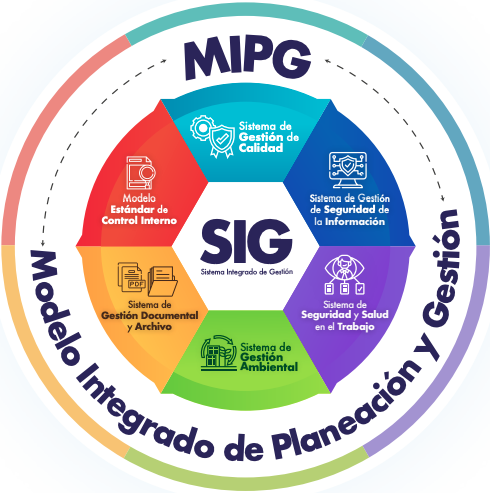 Sistema de Gestión de Calidad: el objetivo de este sistema es mejorar continuamente los procesos para garantizar la calidad en el servicio que presta la Unidad. Sistema que se encuentra certificado por el Instituto Colombiano de Normas Tecnicas y Certificacion -  ICONTEC. Modelo Estándar de Control Interno: el objetivo de este sistema es cumplir la normativa nacional vigente aplicable al Sistema Integrado de Gestión en sus componentes de calidad, ambiental, MECI, seguridad y salud en el trabajo y seguridad de la información.Sistema de Gestión de Seguridad y Salud en el Trabajo: el objetivo de este sistema es disminuir la accidentalidad y la incidencia de enfermedades laborales, así como acciones de autocuidado y cuidado emocional de los equipos de trabajo en pro de la mejora continua del Sistema de Seguridad y Salud en el Trabajo. Sistema que se encuentra certificado por el Instituto Colombiano de Normas Tecnicas y Certificacion -  ICONTEC.Sistema de Gestión de Seguridad de la Información: el objetivo de este sistema es proteger la información y sistemas de información de la Unidad para la Atención y Reparación Integral de las Víctimas a través de la implementación progresiva de controles de la Norma Técnica Colombiana ISO-IEC 27001:2013 en el marco de la confidencialidad, integridad y disponibilidad de información.Sistema de Gestión Ambiental: el objetivo de este sistema es implementar programas que de manera responsable contribuyan en disminuir las consecuencias negativas que se generan sobre el ambiente, con el fin de controlar los aspectos e impactos ambientales producto de las actividades operativas de la Unidad para las Víctimas. Sistema de Gestión Documental y Archivo: el objetivo de sistema es establecer, implementar y controlar la política de gestión documental y archivo en aras de asegurar el desarrollo del ciclo de vida de los documentos, desde su generación eficiente, eficaz y efectiva recuperación o consulta, hasta su disposición final. Partes interesadas Las partes interesadas establecidas por la Unidad son: víctimas, entidades nacionales y territoriales, sociedad, comunidad internacional y cliente interno. Indicadores del Plan EstratégicoPlan Nacional de Desarrollo 2018 – 2022Las acciones que debe liderar y desarrollar la Unidad para las Víctimas en su misionalidad están establecidas en el pacto 11 “Pacto por la construcción de paz: cultura de la legalidad, convivencia, estabilización y víctimas” y el pacto 12 “Pacto por la equidad de oportunidades para grupos indígenas, negros, afros, raizales, palenqueros y Rrom.” Objetivos de Desarrollo SostenibleLa Unidad, con el desarrollo de  su misionalidad aporta al cumplimiento de por lo menos 4 Objetivos de Desarrollo Sostenible, a saber:ODS 1: Fin de la Pobreza.ODS 10: Reducción de las Desigualdades.ODS 16: Paz, Justicia e Instituciones Sólidas.ODS 17: Alianzas para lograr los objetivos.Sectoriales - Presidencia de la República y Prosperidad SocialTeniendo en cuenta el Plan Nacional de Desarrollo 2018 – 2022, la Unidad se alineó estratégicamente con Prosperidad Social líder del sector de inclusión y reconciliación y este a su vez con la Presidencia de la República, fijando como objetivo o prioridad dentro del sector el fortalecer la reparación integral de las víctimas del conflicto armado interno y la garantía del derecho a la verdad y a la memoria para la sociedad. Plan Marco Implementación Acuerdos de PazLa Unidad para las Víctimas en cumplimiento del punto 5 del Acuerdo de Paz tiene asociados 14 indicadores en el Plan marco de implementación del acuerdo de paz, los cuales se describen a continuación:Conpes 3726El Documento CONPES 3726 de 2012 contiene los lineamientos generales, el plan de ejecución de metas, el presupuesto y los mecanismos de seguimiento para el Plan Nacional de Atención y Reparación Integral a las Víctimas (PNARIV), de acuerdo con lo dispuesto en los artículos 175 y 182 de la Ley 1448 de 2011, así como en los artículos 119 y 154 de los Decretos Ley 4634 y 4635 del mismo año. El Documento CONPES tiene como objetivo presentar los avances de los componentes de la política pública de atención y reparación integral a las víctimas. La Unidad cuenta con diecisiete indicadores para el cumplimiento del CONPES, los cuales se describen a continuación:Indicadores Conpes de prorroga a la LeyLa Unidad para las Víctimas en el marco de las mesas de revisión del Conpes acorde a la Ley 2028/2021, por medio de la cual se modifica la ley 1448 de 2011 y los decretos ley étnicos 4633 de 2011, 4634 de 2011 y 4635 de 2011, se han definido 64 indicadores que inician reporte para la vigencia 2021.Presupuesto 2021Para la vigencia 2020 la ejecucion presupuestal de la Unidad fue la siguiente:La Unidad para la Atención y Reparación integral a las Víctimas, cuenta con un presupuesto para el 2021 de $2 billones de pesos y 8 proyectos de inversión para cumplir con su misionalidad.Proyectos de inversiónDefinicionesAActividad: Es un conjunto de tareas secuenciales en el tiempo para contribuir al logro de una meta. Alta Dirección: Integrada por las máximas autoridades administrativas de una entidad y quién posee el máximo nivel de responsabilidad. Para las entidades de la Rama Ejecutiva, la alta dirección se define en los términos de los Decretos 770 y 785 de 2005.Autocontrol: Capacidad que deben desarrollar todos y cada uno de los servidores públicos de la organización, independientemente de su nivel jerárquico, para evaluar y controlar su trabajo, detectar desviaciones y efectuar correctivos de manera oportuna para el adecuado cumplimiento de los resultados que se esperan en el ejercicio de su función, de tal manera que la ejecución de los procesos, actividades y/o tareas bajo su responsabilidad, se desarrollen con fundamento en los principios establecidos en la Constitución Política.Autorregulación: Capacidad de cada una de las organizaciones para desarrollar y aplicar en su interior métodos, normas y procedimientos que permitan el desarrollo, implementación y fortalecimiento incremental del Sistema de Control Interno, en concordancia con la normatividad vigente.Autogestión: Capacidad de toda organización pública para interpretar, coordinar, aplicar y evaluar de manera efectiva, eficiente y eficaz la función administrativa que le ha sido asignada por la Constitución, la ley y sus reglamentos.CCadena de Valor: Describe una relación secuencial y lógica entre insumos, actividades, productos y resultados, en la que se añade valor a lo largo del proceso de transformación total. Los insumos son los factores productivos, bienes o servicios con los que se cuenta para la generación de valor. Éstos pueden ser de tipo financiero, humano, jurídico, de capital, etc. Las actividades son el conjunto de procesos u operaciones mediante los cuales se genera valor al utilizar los insumos,dando lugar a un producto determinado. Los productos son los bienes y servicios provistos por el Estado que se obtienen de la transformación de los insumos a través de la ejecución de las actividades. Los resultados son los efectos relacionados con la intervención pública, una vez se han consumido los productos provistos por ésta. Los efectos pueden ser intencionales o no y/o atribuibles o no a la intervención pública. Los impactos son los efectos exclusivamente atribuibles a la intervención pública. Capacidad de gestión: Competencias necesarias de una organización para establecer y alcanzar sus propios objetivos de desarrollo a lo largo del tiempo. De acuerdo con Oszlak tener capacidad institucional significa poseer la condición potencial o demostrada para lograr un objetivo o resultado a partir de la aplicación de determinados recursos y, habitualmente, del exitoso manejo y superación de restricciones, condicionamientos o conflictos originados en el contexto operativo de una institución. DDesempeño: Medida en la que la gestión de una entidad logra sus resultados finales en el cumplimiento de su misión y en términos de eficiencia, eficacia, calidad y cumplimiento normativo.Desarrollo Institucional: Creación o refuerzo de una red de organizaciones para generar, asignar y usar recursos humanos, materiales y financieros de manera efectiva con el fin de lograr objetivos específicos sobre una base sostenible.Direccionamiento Estratégico: Ejercicio emprendido por el equipo directivo de una entidad, en el que, a partir del propósito fundamental de la misma, las necesidades de sus grupos de valor, las prioridades de los planes de desarrollo (nacionales y territoriales) y su marco normativo, define los grandes desafíos y metas institucionales a lograr en el corto, mediano y largo plazo, así como las rutas de trabajo a emprender para hacer viable la consecución de dichos desafíos.EEntidades Nacionales: Conjunto de entidades públicas del nivel gubernamental yestatal en los órdenes nacional y territorial y demás organizaciones públicas o privadas, encargadas de formular o ejecutar los planes, programas, proyectos y acciones específicas, que tiendan a la atención y reparación integral de las víctimas.Entidades Territoriales: Conjunto de entidades públicas del nivel gubernamental y estatal en el orden territorial y demás organizaciones públicas o privadas, encargadas de formular o ejecutar los planes, programas, proyectos y acciones específicas, que tiendan a la atención y reparación integral de las víctimas.Evaluación: Apreciación sistemática y objetiva de un proyecto, programa o política en curso o concluido, en relación con su diseño, su puesta en práctica y sus resultados. El objetivo es determinar la pertinencia y el logro de los objetivos, así como la eficiencia, la eficacia, el impacto y la sostenibilidad para el desarrollo.GGestión: Acción y efecto de administrar, organizar y poner en funcionamiento una empresa, actividad económica u organismo. Gestión para resultados: Es un marco de referencia cuya función es la de facilitar a las organizaciones públicas la dirección efectiva e integrada de su proceso de creación de valor público a fin de optimizarlo, asegurando la máxima eficacia y eficiencia de su desempeño, la consecución de los objetivos de gobierno y la mejora continua de sus instituciones.Grupos de Interés: Individuos u organismos específicos que tienen un interés especial en la gestión y los resultados de las organizaciones públicas. Comprende, entre otros, instancias o espacios de participación ciudadana formales o informales. Grupos de valor: Personas naturales (ciudadanos) o jurídicas (organizaciones públicas o privadas) a quienes van dirigidos los bienes y servicios de una entidad.IImpacto: Efecto de largo plazo, positivo y negativo, primario y secundario, producido directa o indirectamente, por una intervención para el desarrollo, intencionalmente o no.Indicador: Es una representación (cuantitativa preferiblemente) establecida mediante la relación entre dos o más variables, a partir de la cual se registra, procesa y presenta información relevante con el fin de medir el avance o retroceso en el logro de un determinado objetivo en un periodo de tiempo determinado, ésta debe ser verificable objetivamente, la cual al ser comparada con algún nivel de referencia (denominada línea base) puede estar señalando una desviación sobre la cual se pueden implementar acciones correctivas o preventivas según el caso.Indicadores cualitativos: Entregan información asociada al juicio que se realiza una vez culminada la acción o intervención (cuán bien o mal se alcanzó el resultado en términos de economía, eficiencia, calidad y eficacia).Indicadores cuantitativos: Entregan información respecto al progreso en el cumplimiento del objeto de seguimiento a nivel de insumo, gestión, producto, resultado o impacto.Indicador de gestión: Mide procesos, acciones y operaciones adelantados dentro la etapa de implementación de una política, programa o proyecto.Indicador de producto: Refleja los bienes y servicios cuantificables producidos y/oaprovisionados directamente por una política, programa o proyecto.Indicador de efecto: Muestra los efectos generados por los productos de una determinada política, programa o proyecto sobre la población directamente afectada. Teniendo en cuenta la temporalidad en la que se presentan los efectos (corto, mediano o largo plazo) y los criterios de causalidad entre la intervención y estos (directos o indirectos), se puede dividir esta categoría entre indicadores de resultado y de impacto. LLínea base: Datos e información que describe la situación previa a una intervención para el desarrollo y con la cual es posible hacer seguimiento y monitorear una política, programa o proyecto o efectuar comparaciones relacionadas.MMeta: Magnitud o nivel específico de los resultados que se prevé alcanzar. Valor esperado. Meta territorializable: Metas institucionales con un alcance específico de ejecución en el nivel territorial. Objetivo Estratégico: Finalidad hacia la que se orientan los programas y metas de la Unidad. Dichos objetivos se han definido en el plan estratégico. OObjetivo: Son los logros que la organización pública espera concretar en un plazo determinado (mayor de un año), para el cumplimiento de su propósito fundamental de forma eficiente y eficaz.Objetivos estratégicos: Es la expresión de los logros que se espera que las entidades públicas alcancen en el largo y mediano plazo, en el marco del cumplimiento de su propósito fundamental y de las prioridades del gobierno. La Unidad tiene establecido los siguientes objetivos estratégicos:1. Trabajar con las víctimas en el proceso de reparación integral para la reconstrucción y trasformación de sus proyectos de vida.2. Acercar el Estado a las víctimas para brindarles una oferta pertinente, eficaz, sostenible y oportuna.3. Definir con las entidades territoriales la implementación de la Ley 1448/11, sus Decretos reglamentarios y los Decretos Ley.4. Vincular de manera activa a la sociedad civil y a la comunidad internacional en los procesos de reparación integral a las víctimas del conflicto.5. Fortalecer la cultura de confianza, colaboración e innovación para garantizar una atención digna, respetuosa y diferencial.ODS: Objetivos de Desarrollo Sostenible. Los Objetivos de Desarrollo Sostenible, también conocidos como Objetivos Mundiales, se adoptaron por todos los Estados Miembros en 2015 como un llamado universal para poner fin a la pobreza, proteger el planeta y garantizar que todas las personas gocen de paz y prosperidad para 2030. Los 17 ODS están integrados, ya que reconocen que las intervenciones en un área afectarán los resultados de otras y que el desarrollo debe equilibrar la sostenibilidad medio ambiental, económica y social.PPDET: Programas de desarrollo con enfoque territorial, son un instrumento de planificación y gestión para implementar de manera prioritaria los componentes de la Reforma Rural Integral (RRI) y las medidas pertinentes que establece el Acuerdo Final en los municipios priorizados.Plan: Documento que recoge de manera detallada lo que una entidad desea hacer para cumplir un propósito incorporando aspectos como rutas de trabajo (estratégicas u operativas), objetivos, cronogramas, responsables, indicadores, recursos, riesgos y controles.Plan de acción: Es una herramienta de gestión que orienta las acciones de la entidad para alcanzar los objetivos estratégicos, programas y metas en cada vigencia fiscal. Este documento está compuesto por objetivos, metas, actividades, estrategias, responsables, indicadores y recursos, programados en períodos de tiempo. Plan Nacional de Desarrollo: Es el documento que sirve de base y provee los lineamientos estratégicos de las políticas públicas formuladas por el Presidente de la República a través de su equipo de Gobierno. Su elaboración, socialización, evaluación y seguimiento es responsabilidad directa del DNP. El PND es el instrumento formal y legal por medio del cual se trazan los objetivos del Gobierno permitiendo la subsecuente evaluación de su gestión.Plan Estratégico del DPS: Es una herramienta de gestión que orienta las acciones de las entidades que hacen parte del sector de la Inclusión Social para alcanzar el programa de gobierno. En él se dan lineamientos con el fin que las entidades alineen su planeación estratégica y de esta forma aportar al cumplimiento de las metas sectoriales y del Plan Nacional de Desarrollo.Plan Estratégico Institucional: Es una herramienta de gestión que orienta las acciones de la entidad para alcanzar el programa de gobierno acorde con la naturaleza jurídica de la entidad y el Plan Nacional de Desarrollo; está conformado por la misión, la visión, los objetivos estratégicos, los valores, las partes interesadas, metas e indicadores estratégicos para el período de gobierno. Productividad institucional: Relación entre el uso de los recursos con que cuenta una organización y la producción de bienes y servicios que generan valor público.Proyecto: Esfuerzos temporales (tiene principio y fin) que se ejecutan para alcanzar nuevos objetivos organizacionales, son no repetitivos y tienen un propósito único. RRecursos presupuestales: Son las asignaciones consignadas en el presupuesto anual de cada entidad, acorde con las normas que rigen la materia para cada una, y que le permiten definir monto de gastos a incurrir para cumplir con sus funciones y competencias, para producir los bienes y prestar los servicios a su cargo.Rendición de cuentas: Proceso conformado por un conjunto de normas, procedimientos, metodologías, estructuras, prácticas y resultados mediante los cuales, las entidades de la administración y los servidores públicos informan, explican y dan a conocer los resultados de su gestión a los ciudadanos.Resultado: Producto, efecto o impacto (intencional o no, positivo y/o negativo) de la gestión de una entidad pública, a partir de los bienes que genera y los servicios que presta a sus grupos de valor. Revisión por la dirección. La dirección tiene que revisar el Sistema de Gestión de la Calidad de la empresa a intervalos planificados, ya que se tiene que asegurar la idoneidad, la adecuación, la eficiencia y la alineación continuas con la dirección estratégica de la empresa.RUV: Registro Único de Víctimas.SSeguimiento: Proceso continuo en el tiempo que genera información sobre el progreso de una política, programa o proyecto.TTransparencia activa: Obligación de publicar proactivamente información sin que medie petición alguna, a través de los medios oficiales (sitios web, carteleras, gacetas, etc.) atendiendo los principios de máxima publicidad, buena fe, transparencia, eficacia, facilitación, no discriminación, gratuidad, celeridad, calidad de la información y divulgación proactiva de la información.Transparencia pasiva: Obligación de gestionar y responder las solicitudes de información de la ciudadanía bajo los plazos establecidos, y teniendo en cuenta los principios de máxima publicidad, buena fe, transparencia, celeridad, gratuidad, no discriminación, eficacia, facilitación y calidad de la información.VValor público: Cambios sociales —observables y susceptibles de medición— que el Estado realiza como respuesta a las necesidades o demandas sociales establecidas mediante un proceso de legitimación democrática y, por tanto, con sentido para la ciudadanía. Esos cambios constituyen los resultados que el sector público busca alcanzar. Veedurías ciudadanas: mecanismo democrático de representación que le permite a los ciudadanos o a las diferentes organizaciones comunitarias, ejercer vigilancia sobre la gestión pública, respecto a las autoridades, administrativas, políticas, judiciales, electorales, legislativas y órganos de control, así como de las entidades públicas o privadas, organizaciones no gubernamentales de carácter nacional o internacional que operen en el país, encargadas de la ejecución de un programa, proyecto, contrato o de la prestación de un servicio público.Anexo 1 Control de cambiosNoIndicadorMedida% de cumplimiento 2020Meta 20211Modelo de subsistencia mínima implementado para el Pueblo Rrom.Reparacion100%22Plan de Choque con garantías presupuestales para la implementación y adecuación institucional del Decreto Ley 4633 de 2011 construido.Reparacion013Porcentaje del plan de acción formulado para implementar las disposiciones del Decreto Ley 4635 de 2011.Reparacion0100%4Informe de seguimiento a la ejecución del presupuesto anual de la UARIV destinado para comunidades NARP evidenciando de forma gradual y progresiva tal y como se contempla en la ley 1448 y el decreto ley 4635 de 2011 como garantia de sus derechosReparacion015Informes de seguimiento semestral realizado hasta su cumplimientoReparacion100%26Víctimas que han superado la situación de vulnerabilidad causada por el desplazamiento forzado Reparacion100%2.329.3457Porcentaje de hogares víctimas de desplazamiento forzado incluidos en el RUV con autoreconocimiento NARP y carencias en subsistencia mínima que reciben atención humanitariaReparacion0100%8Porcentaje de bienes y servicios recibidos en el marco de la política de víctimas identificadosReparacion100%100%9Víctimas reparadas administrativamente Reparacion56%127.57410Mujeres víctimas de violencia sexual en el marco del conflicto focalizadas y atendidas con la estrategia de reparación integral Reparacion99%12.41411Víctimas retornadas, reubicadas o integradas localmente Reparacion100%2.737.42012Sujetos de reparación colectiva reparados administrativamente Reparacion33%3113Sujetos de reparación colectiva étnicos indemnizados Reparacion15%1314100% de víctimas del Pueblo Rrom registradas e  incluidas en el RUV y en el autocenso Rrom registrado en el Ministerio del Interior indemnizadas administrativamente Reparacion100%100%15Acciones en el marco de los planes de las actuales comunidades y las que se llegasen a incluir implementadas dentro de los Planes de retornos y reubicación concertados previamente con las comunidades NARP a través del comité de justicia transicional, competencia de la Unidad para las Víctimas.Reparacion100%34OBJETIVO ESTRATÉGICO INDICADORODSPacto PNDDimensión MIPGACCIONES SECTORIALESMETA CUATRIENIOMETA 2019META 2020META 2021META 2022Avance 2020Reparar integralmente a las víctimas del conflicto armado y crear conciencia social mediante la divulgación y reconocimiento de los hechos que desencadenaron actos violentos en la historia reciente del país para la no repetición.Víctimas reparadas administrativamente10. Reducción de desigualdad
16. Paz, justicia y entidades sólidasPacto por la construcción de paz
Pacto por la equidad de oportunidades para grupos étnicosGestión con valores para resultadosEstablecer estrategias que fortalezcan la corresponsabilidad entre las entidades del SNARIV para la atención y reparación de víctimas.510.000127.574127.574127.574127.57471.382Reparar integralmente a las víctimas del conflicto armado y crear conciencia social mediante la divulgación y reconocimiento de los hechos que desencadenaron actos violentos en la historia reciente del país para la no repetición.Sujetos de reparación colectiva reparados administrativamente10. Reducción de desigualdad
16. Paz, justicia y entidades sólidasPacto por la construcción de paz
Pacto por la equidad de oportunidades para grupos étnicosGestión con valores para resultadosEstablecer estrategias que fortalezcan la corresponsabilidad entre las entidades del SNARIV para la atención y reparación de víctimas.1403037314212Reparar integralmente a las víctimas del conflicto armado y crear conciencia social mediante la divulgación y reconocimiento de los hechos que desencadenaron actos violentos en la historia reciente del país para la no repetición.Sujetos de reparación colectivos étnicos indemnizados10. Reducción de desigualdad
16. Paz, justicia y entidades sólidasPacto por la construcción de paz
Pacto por la equidad de oportunidades para grupos étnicosGestión con valores para resultadosEstablecer estrategias que fortalezcan la corresponsabilidad entre las entidades del SNARIV para la atención y reparación de víctimas.50111313132Reparar integralmente a las víctimas del conflicto armado y crear conciencia social mediante la divulgación y reconocimiento de los hechos que desencadenaron actos violentos en la historia reciente del país para la no repetición.Víctimas retornadas, reubicadas o integradas localmente  10. Reducción de desigualdad
16. Paz, justicia y entidades sólidasPacto por la construcción de paz
Pacto por la equidad de oportunidades para grupos étnicosGestión con valores para resultadosArticulación de Fest con la UARIV, gobernaciones y alcaldías de los municipios con población victima retornada, reubicada1.513.000378.250378.250378.250378.2502.359.170Reparar integralmente a las víctimas del conflicto armado y crear conciencia social mediante la divulgación y reconocimiento de los hechos que desencadenaron actos violentos en la historia reciente del país para la no repetición.Víctimas que han superado la situación de vulnerabilidad causada por el desplazamiento forzado10. Reducción de desigualdad
16. Paz, justicia y entidades sólidasPacto por la construcción de paz
Pacto por la equidad de oportunidades para grupos étnicosGestión con valores para resultadosEstablecer estrategias que permitan alcanzar la superación de la situación de vulnerabilidad a víctimas del desplazamiento forzado1.000.000250.000350.000240.000160.0002.089.345NIndicadorMedida% de cumplimiento  2020Meta 20211Centros regionales de atención a víctimas con acompañamiento psicosocial en funcionamientoAsistencia100%312Comunidades reubicadas o retornadas, acompañadas con enfoque territorial y de géneroEjes Transversales85%303Comunidades acompañadas en su proceso de retorno o reubicaciónEjes Transversales100%304Porcentaje de planes de retorno o reubicación concertados e implementados de manera efectiva en condiciones de dignidad, voluntariedad y seguridad.Ejes Transversales67%1005Programa de asentamiento retorno, devolución y restitución acordado e implementado con los territorios y pueblos étnicos priorizados en el literal d del punto 6.2.3 del acuerdo de paz en cada pueblo y territorioEjes Transversales016Acciones específicas para mujeres indígenas, NARP y Rrom en los planes de reparación colectiva étnicos implementadasAtención77%757Planes nacionales de reparación colectiva fortalecidosAsistencia30%108Porcentaje de planes concertados, consultados en implementación e implementadosEjes Transversales1001009Porcentaje de espacios de participación para definir prioridades en la implementación de las medidas de reparación colectiva con condiciones para garantizar la participación de las mujeres, implementados.Reparacion100%10010Porcentaje de sujetos de reparación colectivos con PIRC étnicos concertados, consultados e implementadosReparacion100%10011Número de SRC étnicos en territorios PDET con planes de reparación colectiva, en formulación, concertados, consultados y en implementaciónReparacion76%4112Porcentaje de SRC étnicos con procesos de restitución de derechos territoriales que cuentan con planes de reparación colectiva formulados, concertados implementadosReparacion100%4713Porcentaje de planes nacionales de reparación colectiva étnicos con enfoque de género, mujer, familia y generación formulados, concertados, en implementaciónReparacion67%4114Porcentaje de planes nacionales de reparación colectiva étnicos formulados, concertados,  implementados  con enfoque de género, mujer, familia y generaciónReparacion67%30NIndicadorMedida% de cumplimiento 2020Meta 20211Porcentaje de hogares víctimas de desplazamiento forzado incluidos en el RUV con autoreconocimiento étnico y carencias en subsistencia mínima con programación de atención humanitaria.Asistencia100%952Porcentaje de hogares víctimas de desplazamiento forzado incluidos en el RUV con autoreconocimiento étnico y carencias en subsistencia mínima, con entrega efectiva de atención humanitariaAsistencia100%953Porcentaje de hogares víctimas de desplazamiento forzado con carencias en subsistencia mínima con entrega efectiva de atención humanitariaAsistencia100%954Porcentaje de hogares víctimas de desplazamiento forzado con carencias en subsistencia mínima con programación de atención humanitariaAsistencia100%955Hogares víctimas de desplazamiento forzado en proceso de retorno o reubicación, urbana o rural, con condiciones de seguridad, que han recibido acompañamiento de las entidades del SNARIV nacionales o territorialesReparacion4%402.0006Planes formulados de retorno y reubicaciónReparacion100%4407Sujetos colectivos víctimas que cuentan con al menos dos medidas de reparación administrativa implementadasReparacion80%3508Sujetos de reparación colectiva étnicos que cuentan con consulta previa y han sido indemnizadosReparacion65%1009Número de indemnizaciones otorgadas a víctimas del conflicto armado internoReparacion92%1.470.00010Niños, niñas y adolescentes víctimas indemnizadas a través del encargo fiduciario que participan en las jornadas diferenciales con enfoque de NNA.Reparacion100%41.79311Número de víctimas directas de homicidios y desapariciones forzadas indemnizadasReparacion100%204.02312Número de personas víctimas por Hechos Directos, indemnizadasReparacion100%34.78413Número de hogares víctimas de Desplazamiento Forzado, indemnizadosReparacion100%364.02214Mujeres Víctimas de violencia sexual con indemnización otorgada.Reparacion96%9.00015Porcentaje de niños, niñas y adolescentes víctimas indemnizadas con encargo fiduciario constituidoReparacion100%100%16Niños, Niñas y Adolescentes NNA Víctimas mayores de 12 años con encargo fiduciario constituido acompañadas en su plan de reparación individualReparacion98%41.06817Víctimas acompañadas en su plan de reparación individual.Reparacion100%2.640.000NIndicadorMedidaMeta 20211Víctimas que han superado la situación de vulnerabilidad causada por el desplazamiento forzadoPrevención y Protección2.600.0002Víctimas organizadas y no organizadas capacitadas a partir de la estrategia de comunicación en la politica publica de victimas.Prevención y Protección2.0003Sistema de seguimiento al acompañamiento a los procesos de retorno y reubicación individual y comunitario implementadoEjes Transversales50%4Sistema de Información armonizadoEjes Transversales0%5Porcentaje en el ajuste al protocolo de funcionamiento de los comités territoriales de justicia transicional y de las demás instancias territoriales de coordinación en la implementación de la política de víctimas.Ejes Transversales25%6Porcentaje de víctimas que han recibido atención psicosocial o han rechazado la medidaEjes TransversalesN/A7Porcentaje de hogares desplazados que acceden a Atención Humanitaria Inmediata por entidades territorialesEjes Transversales70.07%8Porcentaje de hogares desplazados que acceden a Atención Humanitaria Inmediata de manera subsidiaria por la UnidadEjes Transversales22.46%9Porcentaje de avance en la creación e implementación del indicador de sostenibilidad para el retorno y la reubicaciónEjes Transversales25%10Porcentaje de avance en la construcción de lineamientos de focalización para el acceso de las víctimas a partir de los resultados de la medición de SSV a la oferta social.Ejes Transversales50%11Porcentaje de avance del documento con el mecanismo de eficiencia de gasto público propuestoAtención35%12Porcentaje de avance de la caracterización de la oferta territorial de la política pública de víctimas definendo las rutas de acceso y alcance de los bienes y servicios asociados a cada derecho.Ejes Transversales25%13Porcentaje de acciones de recepción, inspección, mantenimiento, conservación y comunicaciones, necesarias para la correcta disposición, mantenimiento y conservación de los bienes administrados por el Fondo para la reparación de las victimas Prevención y Protección100%14Número de víctimas que acceden a medidas de garantías de no repetición a nivel individualEjes TransversalesN/A15Número de víctimas beneficiadas de las líneas especiales de crédito para el sector agropecuarioEjes Transversales016Número de sujetos de reparación colectiva no étnicos con fase identificación finalizada Ejes Transversales017Número de sujetos de reparación colectiva no étnicos con fase del diagnóstico del daño finalizadoEjes Transversales2118Número de sujetos de reparación colectiva no étnicos con fase de formulación del PIRC finalizadaAsistencia2819Número de sujetos de reparación colectiva no étnicos con fase de alistamiento finalizada Atención1320Número de sujetos de reparación colectiva étnicos indemnizadosAsistencia2221Número de sujetos de reparación colectiva étnicos con PIRC implementadoAsistencia822Número de sujetos de reparación colectiva étnicos con fase identificación finalizada Asistencia023Número de sujetos de reparación colectiva étnicos con fase de diseño y formulación del PIRC finalizadaEjes Transversales3524Número de sujetos de reparación colectiva étnicos con fase de alistamiento finalizada Ejes Transversales1725Número de proyectos y obras comunitarias apoyados con materiales y/ o dotación en municipios con riesgo de victimización  identificados mediante concepto técnicoReparacion2026Número de planes específicos de prevención y atención para comunidades Negras, Afrocolombianas, Raízales y Palenqueras formulados.Reparacion425Número de personas víctimas del conflicto armado interno con indemnización otorgada Reparacion6557327Número de mujeres víctimas incluidas en el RUV, focalizadas y acompañadas diferencialmente con estrategias de reparación.ReparacionN/A28Número de mesas de participación que han recibido asistencia técnica en políticas públicas relacionadas con la atención y reparación a las víctimas y veeduría ciudadana.Reparacion3329Número de medidas implementadas competencia de la Unidad para las Víctimas de los planes específicos de prevención y atención para comunidades Negras, Afrocolombianas, Raízales y Palenqueras Reparacion830Número de herramientas unificadas.Reparacion231Número de Entidades territoriales certificadas en su contribución al goce efectivo de derechos de la población víctimaReparacion1.13332Número de comunidades étnicas que recibieron un esquema especial de acompañamiento comunitario al retorno o reubicaciónReparacion100%33Número de comunidades étnicas con procesos de concertación para el acceso a las medidas contenidas en los decretos leyes en el marco al derecho a la autonomía y el gobierno propio y la participación efectiva finalizadosReparacion12834Hogares que han recibido recursos para el transporte de bienes.Reparacion1.500.0035Batería de indicadores para hacer seguimiento a la incidencia de las mesas medidaEjes Transversales0.3036 Número de mujeres víctimas beneficiadas con líneas de crédito para el sector agropecuarioReparacion037Víctimas que han superado la situación de vulnerabilidad causada por el desplazamiento forzadoReparacion2.600.00038Víctimas organizadas y no organizadas capacitadas a partir de la estrategia de comunicación en la politica publica de victimas.Reparacion2,00039Sistema de seguimiento al acompañamiento a los procesos de retorno y reubicación individual y comunitario implementadoReparacion50%40Sistema de Información armonizadoReparacion0%41Porcentaje en el ajuste al protocolo de funcionamiento de los comités territoriales de justicia transicional y de las demás instancias territoriales de coordinación en la implementación de la política de víctimas.Reparacion25%42Porcentaje de víctimas que han recibido atención psicosocial o han rechazado la medidaReparacionN/A43Porcentaje de hogares desplazados que acceden a Atención Humanitaria Inmediata por entidades territorialesReparacion70.07%44Porcentaje de hogares desplazados que acceden a Atención Humanitaria Inmediata de manera subsidiaria por la UnidadReparacion22.46%45Porcentaje de avance en la creación e implementación del indicador de sostenibilidad para el retorno y la reubicaciónReparacion25%46Porcentaje de avance en la construcción de lineamientos de focalización para el acceso de las víctimas a partir de los resultados de la medición de SSV a la oferta social.Reparacion50%47Porcentaje de avance del documento con el mecanismo de eficiencia de gasto público propuestoReparacion35%48Porcentaje de avance de la caracterización de la oferta territorial de la política pública de víctimas definendo las rutas de acceso y alcance de los bienes y servicios asociados a cada derecho.Reparacion25%49Porcentaje de acciones de recepción, inspección, mantenimiento, conservación y comunicaciones, necesarias para la correcta disposición, mantenimiento y conservación de los bienes administrados por el Fondo para la reparación de las victimas Reparacion100%50Número de víctimas que acceden a medidas de garantías de no repetición a nivel individualReparacionN/A51Número de víctimas beneficiadas de las líneas especiales de crédito para el sector agropecuarioReparacion052Número de sujetos de reparación colectiva no étnicos con fase identificación finalizada Reparacion053Número de sujetos de reparación colectiva no étnicos con fase del diagnóstico del daño finalizadoPrevención y Protección2154Número de sujetos de reparación colectiva no étnicos con fase de formulación del PIRC finalizadaReparacion2855Número de sujetos de reparación colectiva no étnicos con fase de alistamiento finalizada Reparacion1356Número de sujetos de reparación colectiva étnicos indemnizadosReparacion2257Número de sujetos de reparación colectiva étnicos con PIRC implementadoReparacion858Número de sujetos de reparación colectiva étnicos con fase identificación finalizada Reparacion059Número de sujetos de reparación colectiva étnicos con fase de diseño y formulación del PIRC finalizadaReparacion3560Número de sujetos de reparación colectiva étnicos con fase de alistamiento finalizada Reparacion1761Número de proyectos y obras comunitarias apoyados con materiales y/ o dotación en municipios con riesgo de victimización  identificados mediante concepto técnicoReparacion2062Número de planes específicos de prevención y atención para comunidades Negras, Afrocolombianas, Raízales y Palenqueras formulados.Reparacion463Número de personas víctimas del conflicto armado interno con indemnización otorgada Reparacion6557364Número de mujeres víctimas incluidas en el RUV, focalizadas y acompañadas diferencialmente con estrategias de reparación.ReparacionN/ADESCRIPCIÓNAPROPIACION INICIAL APROPIACION FINAL  OMPROMISOS  OBLIGACIONES    GASTOS DE PERSONAL68.60169.60168.24768.247GASTOS GENERALES18.93720.78420.38317.784CUOTA DE AUDITAJE3.6103.9393.9393.939FONDO - NACION599.731599.731598.385597.931FONDO - PROPIOS49.17311.308856638SENTENCIAS Y CONCILIACIONES94038511PREVIO CONCEPTO2.800---FUNCIONAMIENTO743.792705.748691.811688.540FORTALECIMIENTO INSTITUCIONAL27.00026.98526.91324.085PREVENCION Y ASISTENCIA416.582434.378431.921417.243CANALES110.000103.755102.938101.166REGISTRO47.74637.42237.36837.268REPARACION INTEGRAL547.363562.116559.075503.679EXPEDIENTE ÚNICO22.00022.00022.0008.512RETORNOS60.00049.73949.21138.552SNARIV33.00025.95325.61423.586TECNOLOGIA29.00029.00028.95728.758INVERSIÓN1.292.6911.291.3481.283.9991.182.849TOTAL2.036.4831.997.0971.975.8101.871.389FUENTEAPROPIACIÓNFUNCIONAMIENTO$ 765,042,000,000INVERSIÓN$ 1,334,9 09,993,686TOTAL PRESUPUESTO 2020$ 2,099,951,993,686Cons.Nombre ProyectoPresupuesto1Implementación de acciones para la coordinación y articulación de los diferentes actores e instancias del SNARIV nacional.$ 28.800.000.000,002Implementación de procesos de retorno o reubicación de víctimas de desplazamiento forzado, en el marco de la reparación integral a nivel nacional.$ 50.100.000.000,003Fortalecimiento de la gestión institucional y organizacional de la unidad para la atención y reparación integral a las víctimas nacional.$ 24.100.000.000,004Servicio de registro único de víctimas caracterizadas nacional.$ 39.200.000.000,005Implementación del plan estratégico de tecnología de información para asistencia, atención y reparación integral a las víctimas a nivel nacional.$ 27.370.000.000,006Mejoramiento de los canales de atención y orientación para las víctimas del conflicto armado nacional.$ 106.700.000.000,007Implementación de medidas de prevención y asistencia para las víctimas del conflicto armado nacional.$ 492.960.993.686,008Implementación de las medidas de reparación individual y colectiva nacional.$ 565.679.000.000,00VersiónFecha del cambioDescripción de la modificación1230/01/2017Actualización General del Documento.331/01/2018Actualización Mapa estratégico, objetivos de calidad.428/01/2019Actualización General del Documento.520/07/2019Actualización General Documento por alineación al PND 2018 – 2022.623/01/2020Actualización General Documento por alineación al PND 2018 – 2022 y avances 2019.729/01/2020Actualización General Documento por alineación de la Ley 2078/2021, Conpes prorroga de la Ley 2078/2021Sistema Integrado de Gestión - SIG